Regulamin rekrutacji do klasy VII dwujęzycznej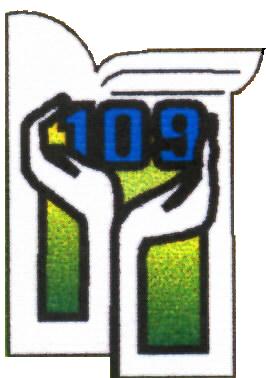 z językiem angielskim w Szkole Podstawowej nr 109 w Łodziw roku szkolnym 2024/2025Na podstawie:Ustawy z dnia 14 grudnia 2016 r. Prawo oświatowe (Dz. U. 2023 r. poz.900, 1672,       1718 i 2005),Rozporządzenia Ministra Edukacji Narodowej z dnia 25 listopada 2022 r. w sprawie przeprowadzania postępowania rekrutacyjnego oraz postępowania uzupełniającego do publicznych przedszkoli, szkół, placówek i centrów. (Dz. U. z 2022 r. poz. 2431),wprowadza się Regulamin Rekrutacji do klasy dwujęzycznej Szkoły Podstawowej Nr 109 
w Łodzi na rok szkolny 2024/2025 w poniższym brzmieniu:§ 1. Zasady ogólne1. Niniejszy Regulamin określa:1) zadania komisji rekrutacyjnej,2) terminarz rekrutacji do Szkoły Podstawowej nr 109 z klasami dwujęzycznymi w Łodzi zwanej dalej „szkołą”, na rok szkolny 2024/20253) kryteria rekrutacji do Szkoły Podstawowej nr  109 z klasami dwujęzycznymi w Łodzi zwanej dalej „szkołą”, na rok szkolny 2024/20252. Rekrutację do klasy siódmej dwujęzycznej przeprowadza komisja rekrutacyjna powołana przez dyrektora szkoły, w skład której wchodzą:   1) przewodniczący komisji,    2) dwaj członkowie komisji.3. Rekrutacja odbywa się zgodnie z kryteriami określonymi w ustawie Prawo oświatowe oraz aktach wykonawczych wydanych na jej podstawie.§ 2. Komisja rekrutacyjna.1. Zapewnia warunki do przeprowadzenia testu kompetencji językowych.2. Do zadań komisji rekrutacyjnej należy weryfikacja spełniania przez kandydata warunków lub kryteriów branych pod uwagę w postępowaniu rekrutacyjnym, w tym złożenie wszystkich wymaganych dokumentów.3. Posiedzenia komisji rekrutacyjnej zwołuje i prowadzi przewodniczący komisji.4. Wyniki postępowania rekrutacyjnego podaje się do publicznej wiadomości w formie listy kandydatów zakwalifikowanych i kandydatów niezakwalifikowanych, zawierającej imiona 
i nazwiska kandydatów oraz informację o zakwalifikowaniu albo niezakwalifikowaniu kandydata do szkoły.5. Komisja rekrutacyjna przyjmuje kandydata do klasy dwujęzycznej, jeżeli w wyniku postępowania rekrutacyjnego kandydat został zakwalifikowany oraz złożył wymagane dokumenty.6. Komisja rekrutacyjna podaje do publicznej wiadomości listę kandydatów przyjętych 
i kandydatów nieprzyjętych do VII klasy dwujęzycznej. Lista zawiera imiona i nazwiska kandydatów przyjętych i kandydatów nieprzyjętych lub informację o liczbie wolnych miejsc.7. Listy, o których mowa w ust. 6 i 8, podaje się do publicznej wiadomości poprzez umieszczenie w widocznym miejscu w siedzibie szkoły. Listy zawierają imiona i nazwiska kandydatów uszeregowane w kolejności alfabetycznej oraz najniższą liczbę punktów, która uprawnia do przyjęcia.8. Dzień podania do publicznej wiadomości listy, o której mowa w ust. 7  wynika z harmonogramu przygotowanego przez Wydział Edukacji UMŁ.9. Jeżeli po przeprowadzeniu postępowania rekrutacyjnego szkoła nadal dysponuje wolnymi miejscami, dyrektor szkoły przeprowadza postępowanie uzupełniające zgodnie z art. 139 ust. 3,4 ustawy Prawo oświatowe.10. Postępowanie uzupełniające powinno zakończyć się do końca sierpnia roku szkolnego poprzedzającego rok szkolny, na który jest przeprowadzane postępowanie rekrutacyjne. 11. Dane osobowe kandydatów zgromadzone w celach postępowania rekrutacyjnego oraz dokumentacja postępowania rekrutacyjnego są przechowywane nie dłużej niż do końca okresu, w którym uczeń uczęszcza do szkoły.12. Dane osobowe kandydatów nieprzyjętych zgromadzone w celach postępowania rekrutacyjnego są przechowywane w szkole przez okres roku. § 3. Terminarz rekrutacji1. Terminarz rekrutacji, opracowany przez Wydział Edukacji UMŁ, jest dostępny na stronie internetowej szkoły, www.sp109.lodz.wikom.pl§ 4. Kryteria rekrutacji1. Postępowanie rekrutacyjne jest prowadzone na podstawie deklaracji i zgody rodzica (prawnego opiekuna) kandydata.2. Na rok szkolny 2024/2025 przeprowadza się postępowanie rekrutacyjne do klasy dwujęzycznej utworzonej w klasie VII, w pierwszej kolejności przyjmuje się uczniów tej szkoły, którzy:1) otrzymali promocję do klasy VII,2) uzyskali pozytywny wynik testu kompetencji językowych przeprowadzany na warunkach ustalonych przez radę pedagogiczną.3. W przypadku większej liczby kandydatów spełniających warunki, o których mowa w ust. 2 niż liczba miejsc w klasie dwujęzycznej na pierwszym etapie postępowania rekrutacyjnego są brane pod uwagę łącznie następujące kryteria:1) wynik testu kompetencji językowych,2) świadectwo promocyjne do klasy VII szkoły podstawowej z wyróżnieniem,3) końcowo roczna ocena z języka angielskiego, języka polskiego i matematyki4) punkty specjalne generowane przez system rekrutacyjny na podstawie załączonych         dokumentów do systemu Nabór – Łódź (pcss.pl)4. Końcową ilość punktów uzyskanych przez ucznia określa system rekrutacyjny platformy pcss.pl5. Kandydat może otrzymać punkty za:1) test kompetencji językowych 2) świadectwo promocyjne do klasy VII z wyróżnieniem 3) końcowo roczną ocenę z języka angielskiego, języka polskiego i matematyki 6. W przypadku równej ilość punktów kandydatów zajmujących ostatnie miejsca w tabeli, a niewystarczającej ilości miejsc wolnych, o przyjęciu do klasy decyduje ocena z zachowania§ 5. Test kompetencji i predyspozycji językowych1. Przy naborze do VII klasy dwujęzycznej z językiem angielskim, uczniowie piszą test kompetencji językowych, który sprawdza szeroko rozumiane kompetencje językowe, w tym:1) umiejętność czytania ze zrozumieniem tekstu pisanego,2) umiejętność słuchania,3) umiejętność reagowania językowego (komunikacja),4) umiejętność pisania tekstów nieformalnych i formalnych,5) umiejętność stosowania struktur leksykalno – gramatycznych.6) predyspozycje do nauki języka obcego, w tym m. in.:	a. analiza porównawcza zdań w aspekcie gramatycznymb. znajomość i stosowanie części mowy i części zdań, budowy zdania i sposoby ich tworzeniac. umiejętność logicznego myślenia i wnioskowaniad. zapamiętywanie i łączenie treści2. Test ma formę pisemną i  trwa 90 min. Składa się z 2 (kompetencji językowych – 
j. angielski oraz predyspozycji językowych) części zgodnie z zakresem umiejętności wskazanych w ust. 1.3. Test jest zaliczony z wynikiem pozytywnym jeżeli kandydat uzyskał minimum 30% 
z całości testu.